Unit 2 Lesson 9: Compare Story ProblemsWU Number Talk: Addition and Subtraction Expressions (Warm up)Student Task StatementFind the value of each expression mentally.1 Solve and Represent Story ProblemsStudent Task StatementHan has 5 lizards.
He has 3 snakes.
How many pets does he have?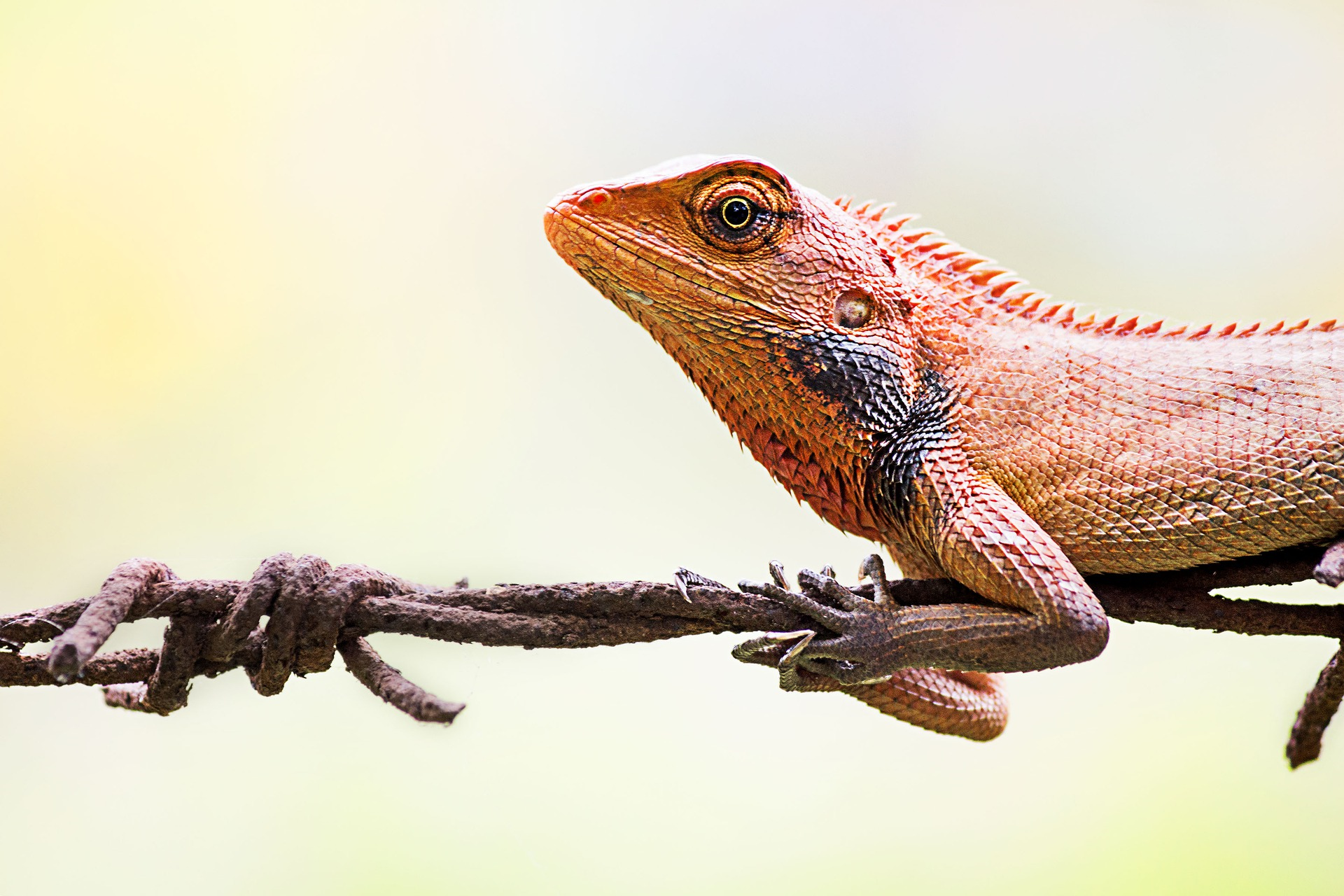 Show your thinking using drawings, numbers, or words.Equation: ____________________________Han has 8 pets.
5 of his pets are lizards.
The rest of his pets are snakes.
How many snakes does Han have?
Show your thinking using drawings, numbers, or words.Equation: ____________________________Han has an aquarium that can hold 8 pets.
He has lizards and snakes.
Show different ways Han could fill his aquarium.
Show your thinking using drawings, numbers, or words.Equation: ____________________________2 Gallery Walk: Compare the Story ProblemsStudent Task StatementAs you look at your classmates' work, think about the questions and be prepared to share your answers.What is the same about the story problems and representations?What is different about the story problems and representations?Explain how the equation matches the story problem.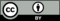 © CC BY 2021 Illustrative Mathematics®